Lección 15: Descompongamos una decena y una centena para restarRestemos hasta 1,000.15.1: Cómo pensó ElenaCómo pensó Elena:Paso 1: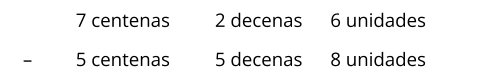 Paso 2: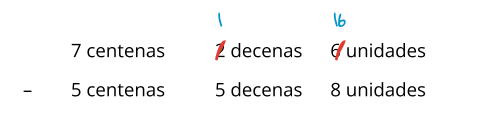 Paso 3: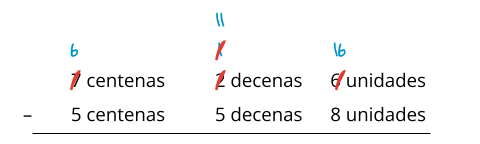 Usa bloques en base diez o un diagrama en base diez para mostrar los pasos de Elena.Termina el trabajo de Elena para encontrar el valor de .¿De qué otra forma puedes usar números o ecuaciones para mostrar cómo restar usando el valor posicional para encontrar el valor de ?15.2: Caminemos y restemosBusca a alguien que tenga un número diferente al tuyo.Encuentra la diferencia entre tu número y el de tu compañero.Muestra cómo pensaste.Intercambia la tarjeta con tu compañero y busca a otro compañero.Compañero 1:Compañero 2:Compañero 3: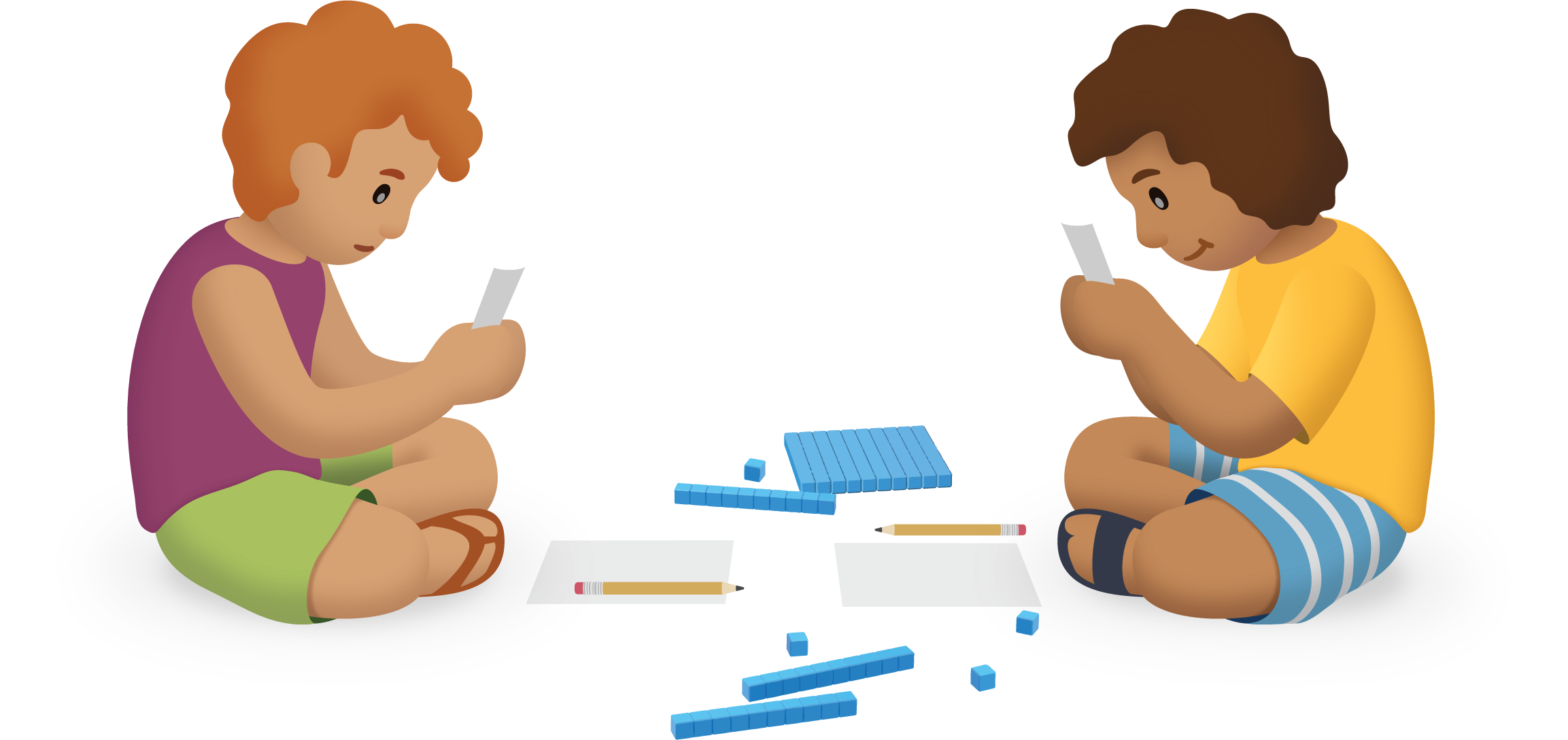 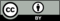 © CC BY 2021 Illustrative Mathematics®